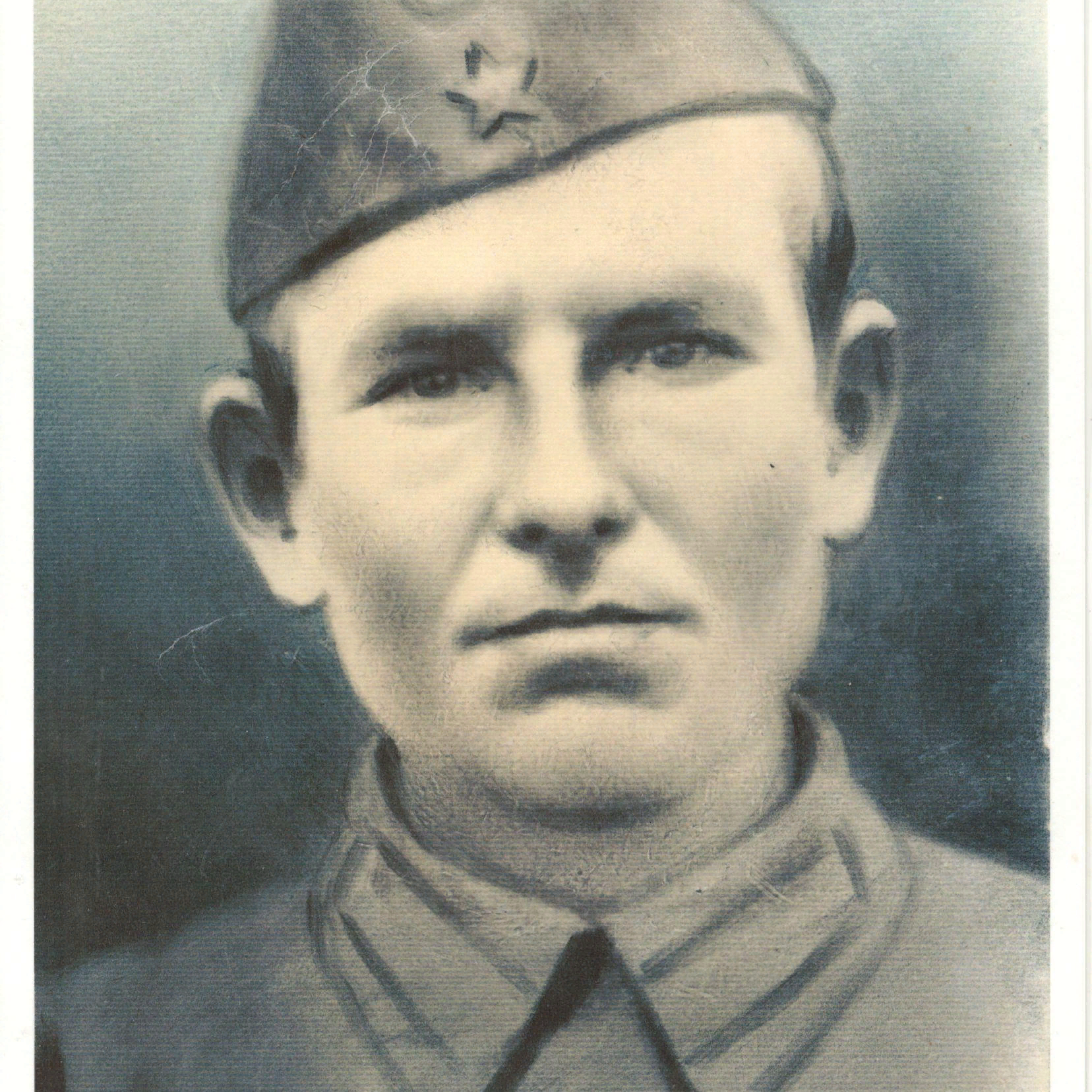 СайфетдиновНасиб Аминович1909-10.1941